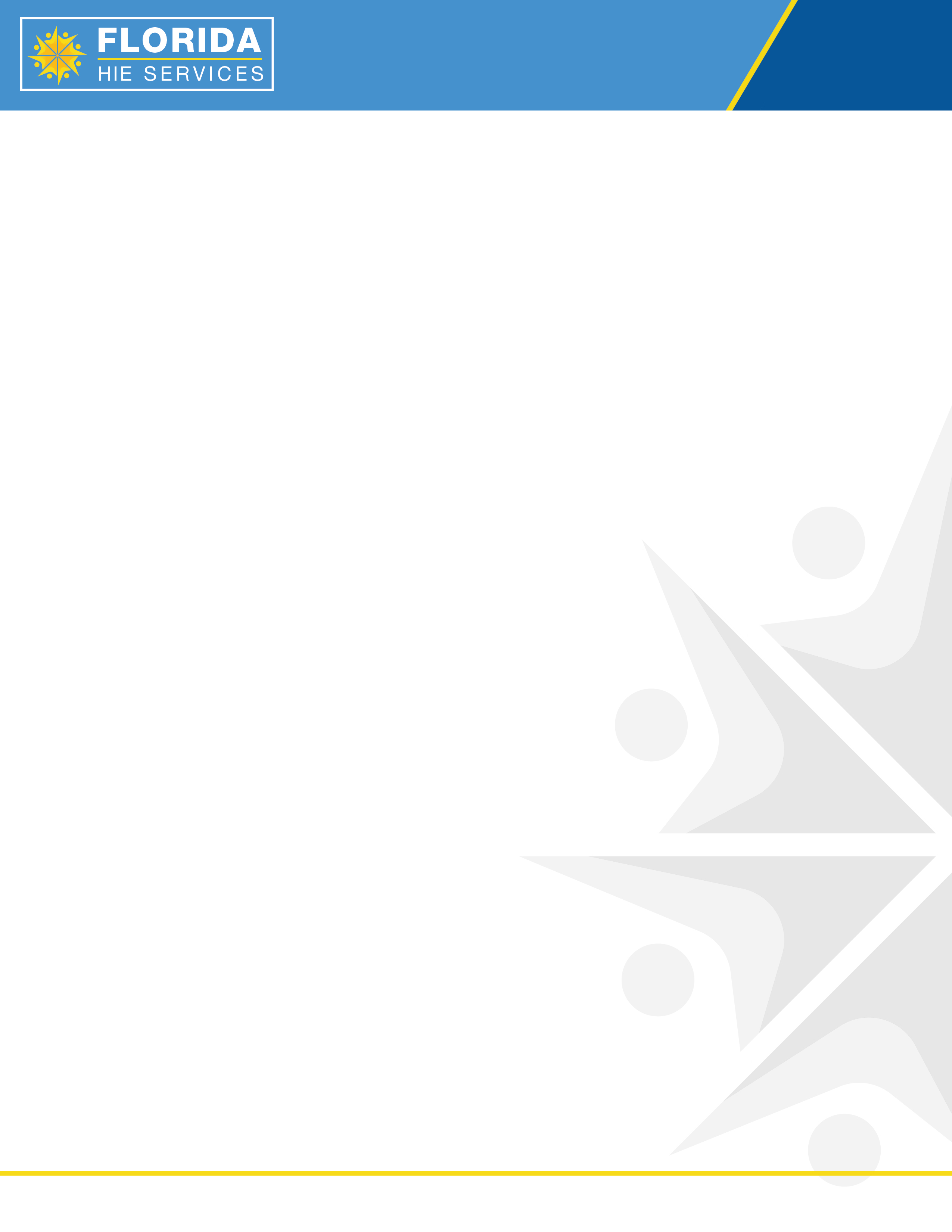 Encounter Notification Service (ENS)What is ENS?The Encounter Notification Service (ENS) unites hospitals, primary care providers, payers, and others responsible for coordinating patient care by providing real-time notifications of patient health care encounters. These notifications inform subscribers of admissions and discharges from participating data source facilities and include information like diagnosis code and the patient’s current contact information. ENS is a helpful tool for coordinating care, reducing costs, and improving patient outcomes.How Does ENS Work?Participating data source facilities send Admit-Discharge-Transfer (ADT) messages about their patients to ENS in real-time. For data source hospitals, these ADTs include both inpatient and emergency department encounters. To receive notice of these encounters, a subscriber provides a panel of patients on whom they want to receive notifications. ENS compares the patient demographic information included in the subscriber’s panel to the patient demographic information included in each ADT message and when a match occurs ENS sends the details of that encounter to the subscriber.Patient AuthorizationPer the terms of the ENS Agreement, the subscriber must have patient authorization to access the protected health information of every individual included on the subscriber’s panel, including authorization to access information about mental health and other sensitive conditions. Authorization does not need to be specific to ENS. For details, see the ENS Agreement and § 394.4615, Fla. Stat. (2018).Items to Think About:How does your organization plan on integrating ENS into your workflow in order to improve patient care?If you would like information on how other subscribers have utilized ENS alerts, please click on the following link.Have you identified the person in your organization who will access your alerts, SFTP, PROMPT and Florida Service Desk for the ENS subscription?Make sure your organization determined a clear workflow on how to handle if a member leaves your team, who will notifiy the Florida HIE’s Service Desk to remove their access to PHI information.Onboarding to ENSTo subscribe, an eligible Covered Entity with the necessary patient authorization must sign the standard ENS Agreement available online here. The Florida HIE General Participation Terms and Conditions are incorporated into the standard ENS Agreement by reference and are available online here. To begin onboarding, the Covered Entity should send a signed ENS Agreement and completed ENS Onboarding Checklist (see below) to FLHIE_info@ainq.com. Send any questions to FLHIE_info@ainq.com. ENS Onboarding Checklist*Please note that all POC provided will be credentialed access to the Florida Service Desk (a JIRA product) – learn more about the service desk: here Billing InformationThird-Party Vendor Information (if applicable)ENS is offered as a stand-alone service and does not require the use of a third-party vendor. However, some subscribers may choose to use the services of a third-party vendor to handle ENS data. The Florida HIE Services does not endorse or recommend the services of any specific third-party vendor. The Florida HIE Services will work with a third-party vendor at a subscriber’s direction but will not contract with the vendor or pay any vendor costs. If your organization plans to use a third-party vendor to handle ENS data on your behalf, please provide the information requested below.Sending the Patient PanelThe initial patient panel (and all subsequent updates) can be sent to the Florida HIE Services by any DirectTrust-accredited secure messaging service or by Secure File Transfer Protocol (SFTP). Indicate your preferred delivery method by selecting a box below.Panels uploaded to an SFTP site should be placed in the Outbound folder, as described in the SFTP Setup section below. An email should then be sent to flhie_info@ainq.com to inform the Florida HIE Services that a new panel has been uploaded and is ready for reviewReceiving NotificationsStandard delivery options for notifications include SFTP, Virtual Private Network (VPN), Direct, and the Proactive Management of Patient Transitions (PROMPT) web portal. For Florida HIE Services SFTP and PROMPT endpoints, notifications are hosted in the Florida HIE Services vendor’s environment solely for the use of the receiving subscriber. Indicate your preferred delivery option below. Select only one option here; additional endpoints can be specified in the Additional Endpoints section below.Notification FrequencyNotifications can be delivered in real-time or batch delivered. Indicate your preferred notification frequency below. Select only one option here; additional endpoint configurations can be specified in the Additional Endpoints section below. There is no need to choose a frequency for PROMPT as notifications populate in PROMPT in real-time.Notification FormatThe standard CSV and HL7 notification formatting options can be previewed by double-clicking on the icon below. Note that not all fields will be populated in all notifications due to dependency upon data sources to provide this information.Indicate your preferred notification format below. Select only one option here; additional endpoint configurations can be specified in the Additional Endpoints section below. There is no need to choose a format if PROMPT delivery was specified.Additional EndpointsIf your organization would like notifications delivered to additional endpoints beyond the one set up above, use the boxes below to indicate how these additional endpoints should be set up.Endpoint #2 Delivery OptionsFrequencyFormatEndpoint #3Delivery OptionsFrequencyFormatIf additional endpoints beyond the three specified above are desired, please indicate that via email when submitting this ENS Onboarding Checklist to flhie_info@ainq.com. Notification TriggersENS subscriptions can be customized to generate notifications based on specific triggers. A hospital, for example, could set up ENS to generate notifications on the subset of matched ADTs that include a cardiac-related diagnosis code in order to route just those notifications to its owned cardiology practice. Or a physician practice could route all notifications to one endpoint and route a copy of a subset of notifications (for example, on those patients flagged as participating in a diabetes case management program in a custom field in the patient panel) to another endpoint. Any data element or set of data elements within a standard notification can be specified as triggers. If your organization would like to define specific notification triggers for your subscription, the Florida HIE Services will reach out to discuss your request as part of the onboarding process.Event TypesENS can be set up to deliver notifications on the recommended subset of event types or on the broader set of event types sent by participating hospitals. The set of recommended event types includes emergency department registrations and discharges and inpatient admissions and discharges. The broader set of event types includes transfers (for example, when a patient goes from the hospital ICU to the radiology department), pre-admissions, cancelled admissions, and other event types that may not be as actionable or as useful as the recommended event types.*A08 Update messages are only delivered when containing pertinent encounter information not already conveyed in a previous notification.SFTP SetupIf your organization has selected to upload the patient panel and/or receive notifications through SFTP – either through the Florida HIE Services SFTP or subscriber (or third-party vendor) SFTP – the SFTP site should be set up with three folders, as follows – Inbound – this folder is where ENS notifications will be delivered.Patient Panel – this folder is where your organization should upload the initial patient panel and any subsequent updates. You must email flhie-servicedesk@ainq.com to inform the Florida HIE Services that a new panel has been uploaded and is ready for review.Test – this folder is for any ad hoc testing will occur or for other uses as needed.SFTP Training Video: training video on how to use the Florida SFTP SiteSFTP CredentialingIf your organization has chosen to use the Florida HIE Services SFTP to upload the patient panel and/or receive notifications, provide the contact information for the individual at your organization who should receive the SFTP site credentials.PROMPT CredentialingIf your organization has chosen to use the Florida HIE Services PROMPT portal to view notifications, provide the contact information for the individual at your organization who should receive the PROMPT site access.Care Team InformationThe ENS Agreement allows the Florida HIE Services to provide a data source facility with copies of subscriber notifications which originate from that facility. This allows a data source hospital, for example, to know which subscribers have received encounter notifications from that hospital. To improve care coordination efforts, ENS can also share the fact that an organization is subscribed to a specific patient with other subscribers who have the same patient on their panel. In practical terms, ENS can let subscribers know who else has received the same alert on the same patient, allowing subscribers to coordinate efforts with others who are also responsible for that patient’s care. Note that Care Team information will not be disclosed for behavioral health providers.Go LiveYour organization can begin receiving notifications approximately three weeks after providing a signed ENS Agreement, completed ENS Onboarding Checklist, and full patient panel. Pricing information is included in the ENS Agreement. Invoices are sent at the beginning of each quarter and are based on the average number of patients included on your panel during the preceding quarter. Indicate your estimated number of patients and target start date below.Once completed, send this ENS Onboarding Checklist along with a signed ENS Agreement to the Florida HIE Services at flhie_info@ainq.com. Preparing the Patient PanelAs part of the onboarding process, your organization will need to provide a panel of all patients (or members) on whom it is subscribing to receive encounter notifications. Please use the ENS Patient Panel Template embedded below to prepare your patient panel. Specific details are provided below – Appendix A.The Medical Record Number (MRN) provided by your organization in column C of the panel must be unique to each patient and should remain consistent across panel updates. The optional custom fields in columns S, T, and U can be used to provide information specific to each patient that your organization wants included as part of your notifications. For example, a custom field can be used to flag certain patients as participating in a diabetes case management program, allowing that information to be included in future notifications. Subscribers can add additional custom field columns on the right-hand side of the template as needed.Once your organization has created its patient panel using this template, the panel can be submitted to the Florida HIE Services for review. Subscribers should provide as much of the requested information as possible to ensure a good match rate and appropriate volume of notifications. Panels without patient addresses are not eligible for troubleshooting on missed notifications. Your organization will be notified if your panel requires any changes.An updated panel should be provided to the Florida HIE Services monthly to ensure that patient demographics remain up-to-date, to remove any patients for whom the subscriber no longer has authorization, and to add new patients. The updated panel will completely overwrite or replace any previously provided panel. Subscription panels which are deemed out-of-date (six months for health plans, 12 months for all other subscribers) will be deleted and no additional notifications will then be generated for that subscriber until a new patient panel is provided.Appendix APlease keep the patient panel template exactly as it appears – do not adjust any column headers, the order of the headers or remove any headers. If your organization cannot populate a certain column leave it blank – do not enter ‘NULL’.Custom Fields:These fields are for a subscribing organization to provide additional patient details that will not be used in the patient matching but returned to the ENS subscriber in context of a notification. If your organization is not planning to use custom fields, please remove the columns from the panel submission   Checklist Completion Date Date this checklist was completedSubscribing Organization NameENS Project Manager POCTelephone numberEmail addressENS Project Secondary POCTelephone numberEmail addressOrganization type (hospital, provider, ACO, payer, etc.)Organization ID (identify whether this is a Medicaid ID, ACO ID, CCN, etc.)NPPES NPIMedicaid ID (if applicable)Will your panel include Medicaid patients? Y/NWhat subset of patients within your organization will be included in your panel? (i.e. ACO, ambulatory, specific payers, etc..)Briefly describe your ENS business case/goalInvoice Recipient NameEmployer Identification Number (EIN)Telephone numberEmail addressVendor NameVendor Point of ContactTelephone numberEmail addressFlorida HIE Services SFTPFlorida HIE Services SFTPSubscriber (or third-party vendor) SFTPSubscriber (or third-party vendor) SFTPDirect Messaging (discounted pricing available through Inpriva)Direct Messaging (discounted pricing available through Inpriva)Other Method: Florida HIE Services SFTPFlorida HIE Services SFTPSubscriber (or third-party vendor) SFTPSubscriber (or third-party vendor) SFTPPROMPTPROMPTDirect Messaging (discounted pricing available through Inpriva)Direct Messaging (discounted pricing available through Inpriva)Direct address:Real-time (within 15 minutes of event occurrence)Real-time (within 15 minutes of event occurrence)Batch delivery, once per day (6 am ET)Batch delivery, once per day (6 am ET)Batch delivery, twice per day (6 am ET and 1 pm ET)Batch delivery, twice per day (6 am ET and 1 pm ET)Batch delivery, other:CSVCSVHL7HL7Other format:Florida HIE Services SFTPFlorida HIE Services SFTPSubscriber (or third-party vendor) SFTPSubscriber (or third-party vendor) SFTPPROMPTPROMPTDirect Messaging (discounted pricing available through Inpriva)Direct Messaging (discounted pricing available through Inpriva)Direct address:Real-time (within 15 minutes of event occurrence)Real-time (within 15 minutes of event occurrence)Batch delivery, once per day (6 am ET)Batch delivery, once per day (6 am ET)Batch delivery, twice per day (6 am ET and 1 pm ET)Batch delivery, twice per day (6 am ET and 1 pm ET)Batch delivery, other:CSVCSVHL7HL7Other format:Florida HIE Services SFTPFlorida HIE Services SFTPSubscriber (or third-party vendor) SFTPSubscriber (or third-party vendor) SFTPPROMPTPROMPTDirect Messaging (discounted pricing available through Inpriva)Direct Messaging (discounted pricing available through Inpriva)Direct address:Real-time (within 15 minutes of event occurrence)Real-time (within 15 minutes of event occurrence)Batch delivery, once per day (6 am ET)Batch delivery, once per day (6 am ET)Batch delivery, twice per day (6 am ET and 1 pm ET)Batch delivery, twice per day (6 am ET and 1 pm ET)Batch delivery, other:CSVCSVHL7HL7Other format:Yes, this organization would like to define notification triggers for ENSNo, this organization would not like to define notification triggers at this timeEvent TypeDescriptionAvailableRecommended SubsetA01Admission✔✔A02Transfer✔A03Discharge✔✔A04Registration✔✔A05Pre-Admission✔A06Change an Outpatient to Inpatient✔A07Change an Inpatient to Outpatient✔A08Patient Information Update*✔✔A11Cancel Admission✔✔A12Cancel Transfer✔A13Cancel Discharge✔✔Send notifications only on the recommended subset of event types (default)Send notifications on all available event typesNeither of the above; please contact me so I can customize the event types receivedSFTP Credential Recipient’s NameTelephone numberEmail addressIP Address(es)User's Public IP Address (found from https://whatismyipaddress.com/)PROMPT Recipient’s NameTelephone numberEmail addressYes, this organization would like to share Care Team information as described aboveYes, this organization would like to share Care Team information as described aboveNo, this organization would not like to share Care Team information at this timeNo, this organization would not like to share Care Team information at this timeIs your organization a behavioral health provider? Y/NIs your organization a behavioral health provider? Y/NEstimated number of patients on initial ENS panelTarget start date (at least 30 days from now)Column a.      Member Status – this should read “ADD” for every row.Column b.      Facility Code – this should either be the name of the Participating Organization or it can be a specific sub-organization with which the individual person is affiliated.Column c.      MRN – this is the Medical Record Number or other unique identifier that the Participation Organization uses to identify individuals. This number must be unique for each individual. Duplicate values will not be processed. Column d.      First Name – individual’s first nameColumn e.      Middle Name – individual’s middle name or initial, if availableColumn f.       Last Name – individual’s last nameColumn g.      Address Line 1 – individual’s street address; very important – please add as much information as is available but do not enter anything that is not a specific address (i.e. “last house on the left”)Column h.      Address Line 2 – individual’s apartment number; very important – please add as much information as is available but do not enter anything that is not a specific address (i.e. “last house on the left”)Column i.       City – individual’s city of residenceColumn j.       State – individual’s state of residenceColumn k.      Zip Code – individual’s zip code of residenceColumn l.       Date of Birth – individual’s date of birth; specifically, must be in YYYYMMDD format (do not enter “67 years old”)Column m.    Gender – individual’s gender (“M”, “F”, or “U”)Column n.      SSN – individual’s social security number, full SSN or last 4 digits – OPTIONALColumn o.      Insurance ID – individual’s insurance number – OPTIONALColumn p, q, r.      Home/Work/Cell Phone – individual’s phone numbers; enter up to three phone numbers; all three are treated similarly; submitting only one phone number is sufficient and it does not matter which of the three options a given number is categorized as.